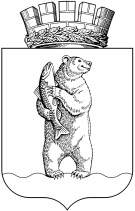 Администрациягородского округа АнадырьПОСТАНОВЛЕНИЕот 14 марта 2022 г.                                                                                             №97В соответствии с абзацами вторым и четвертым пункта 1 статьи 78.1 Бюджетного кодекса Российской Федерации и Общими требованиями к нормативным правовым актам и муниципальным правовым актам, устанавливающим порядок определения объема и условия предоставления бюджетным и автономным учреждениям субсидии на иные цели, утвержденными Постановлением Правительства Российской Федерации от 22 февраля 2020 г. № 203,ПОСТАНОВЛЯЮ:1. Утвердить Порядок определения объема и условий предоставления муниципальным бюджетным учреждениям городского округа Анадырь субсидии на иные цели, в целях финансового обеспечения затрат на выполнение ремонтных работ в муниципальных учреждениях культуры и спорта, согласно приложению к настоящему постановлению.2. Настоящее постановление опубликовать в газете «Крайний Север», а также разместить на официальном информационно-правовом ресурсе городского округа Анадырь www.novomariinsk.ru. 3. Настоящее постановление вступает в силу с момента официального опубликования.4. Контроль за исполнением настоящего постановления возложить на заместителя Главы Администрации городского округа Анадырь – начальника Управления по социальной политике Администрации городского округа Анадырь Мартынюк Е.Г. Глава Администрации                                                                      Л.А. НиколаевПриложение к Постановлению Администрации  городского округа Анадырь от 14 марта 2022 г. №97Порядокопределения объема и условий предоставления муниципальным бюджетным учреждениям городского округа Анадырь субсидии на иные цели, в целях финансового обеспечения затрат на выполнение ремонтных работ в муниципальных учреждениях культуры и спорта1. Общие положения1.1. Настоящий Порядок (далее – Порядок) устанавливает порядок определения объема и условий предоставления субсидии из бюджета городского округа Анадырь муниципальным бюджетным учреждениям городского округа Анадырь (далее – Учреждение) на иные цели, в целях финансового обеспечения затрат на выполнение ремонтных работ в муниципальных учреждениях культуры и спорта.1.2. Субсидия на иные цели, в целях финансового обеспечения затрат на выполнение ремонтных работ в муниципальных учреждениях культуры и спорта (далее - субсидия) предоставляется в рамках реализации мероприятия «Выполнение ремонтных работ в муниципальных учреждениях культуры и спорта» Подпрограммы  «Развитие культуры и укрепление единого культурно-информационного пространства в городском округе Анадырь» Муниципальной программы «Развитие социально-культурной сферы в городском округе Анадырь на 2020 - 2025 годы», утвержденной Постановлением Администрации городского округа Анадырь от 25 декабря 2019 г. № 1126.1.3. Субсидия имеет заявительный характер и предоставляется Учредителем в целях финансового обеспечения затрат на выполнение ремонтных работ в Учреждении.Под затратами на выполнение ремонтных работ в Учреждении понимаются расходы на выполнение работ по ремонту и замене оконных блоков, ремонту входной двери здания, ремонту поддона библиотеки и другие ремонтные работы согласно заявке Учреждения. 1.4. Главным распорядителем средств бюджета городского округа Анадырь, осуществляющим предоставление субсидии, до которого в соответствии с бюджетным законодательством Российской Федерации как получателю бюджетных средств доведены лимиты бюджетных обязательств на предоставление субсидии на соответствующий финансовый год, является Управление по социальной политике Администрации городского округа Анадырь (далее – Учредитель).Предоставление субсидии осуществляется в пределах бюджетных ассигнований, предусмотренных в бюджете городского округа Анадырь на соответствующий финансовый год.2. Условия и порядок предоставления субсидии2.1. Для заключения соглашения о предоставлении субсидии на иные цели, в целях финансового обеспечения затрат на выполнение ремонтных работ в муниципальных учреждениях культуры и спорта (далее – Соглашение), Учреждение представляет Учредителю следующие документы на бумажном носителе или в электронном виде по телекоммуникационным каналам связи с применением электронной подписи, по почте, факсимильной связью, электронной почтой, при условии дальнейшего предоставления данных документов, оформленных в установленном порядке, на бумажном носителе в течение 3 (трех) рабочих дней с момента отправления факсимильных или электронных копий: 1) заявление (по форме согласно Приложению 1 к настоящему Порядку), подписанное руководителем Учреждения, заверенное печатью Учреждения, на получение субсидии;2) пояснительную записку в произвольной форме, содержащую обоснование необходимости предоставления бюджетных средств на цели, установленные в соответствии с пунктом 1.2 настоящего Порядка, включая расчет-обоснование суммы субсидии, перечень объектов, подлежащих ремонту, акт обследования таких объектов и дефектную ведомость, предварительную смету расходов, информацию о планируемом к приобретению имуществе;3) справку налогового органа об отсутствии у Учреждения неисполненной обязанности по уплате налогов, сборов, страховых взносов, пеней, штрафов, процентов, подлежащих уплате в соответствии с законодательством Российской Федерации о налогах и сборах, по состоянию на дату подачи заявки на предоставление субсидии.Датой предоставления указанных в данном пункте документов считается дата регистрации их в надлежаще оформленном бумажном виде Учредителем в журнале регистрации входящих документов.2.2. Представленные согласно пункту 2.1 настоящего Порядка документы:1) не должны содержать подчистки либо приписки, зачеркнутые слова, а также серьезные исправления, не позволяющие однозначно истолковать содержание документа;2) подписываются руководителем Учреждения (уполномоченным им лицом) и заверяются печатью Учреждения.2.3. Учредитель в течение 5 (пяти) рабочих дней со дня предоставления документов, указанных в пункте 2.1 настоящего Порядка, рассматривает их и:1) при отсутствии оснований для отказа в предоставлении субсидии, указанных в пункте 2.4 настоящего Порядка, принимает решение о предоставлении субсидии и заключении Соглашения о предоставлении субсидии;2) при наличии оснований для отказа в предоставлении субсидии, указанных в пункте 2.4 настоящего Порядка, принимает решение об отказе в предоставлении субсидии и направляет Учреждению письменное уведомление о принятом решении в течение 3 (трех) рабочих дней с момента принятия такого решения с обоснованием причины отказа.Решение о предоставлении (об отказе в предоставлении) субсидии оформляется правовым актом (распоряжением или приказом Учредителя), копия которого направляется Учреждению по электронной почте в течение 3 (трех) рабочих дней с момента подписания указанного правового акта.2.4. Основаниями для отказа в предоставлении Учреждению субсидии являются:1) несоответствие представленных Учреждением документов требованиям, указанным в пункте 2.2 настоящего Порядка, и (или) непредставление (представление не в полном объеме) документов, указанных в пункте 2.1 настоящего Порядка;2) недостоверность информации, содержащейся в документах, представленных Учреждением;3) несоответствие Учреждения требованиям, указанным в пункте 2.10 настоящего Порядка.2.5. В случае отказа в предоставлении субсидии по основаниям, указанным в пункте 2.4 настоящего Порядка, Учреждение вправе повторно представить Учредителю документы, предусмотренные пунктом 2.1 настоящего Порядка, в течение 5 (пяти) рабочих дней с момента получения решения об отказе, при условии устранения замечаний, явившихся основанием для него.Рассмотрение повторно представленных документов осуществляется в порядке, установленном пунктом 2.3 настоящего Порядка.2.6. Размер субсидии определяется в отношении каждого получателя субсидии по формуле:Р = N× (Si / So)где:Р - размер Субсидии, предоставляемой Учреждению (руб.); N – объем средств в бюджете городского округа Анадырь, предусмотренных на мероприятие на выполнение ремонтных работ в муниципальных учреждениях культуры и спорта в текущем финансовом году (руб.);Si – плановая потребность в средствах на выполнение ремонтных работ в муниципальных учреждениях культуры и спорта на текущий финансовый год i-го Учреждения (руб.);So – общая плановая потребность в средствах на выполнение ремонтных работ в муниципальных учреждениях культуры и спорта на текущий финансовый год всех Учреждений, подавших заявки на субсидию (руб.).Размер субсидии рассчитывается в рублях с округлением до одного знака после запятой.2.7. Субсидия предоставляется в соответствии с Соглашением о предоставлении субсидии по типовой форме, установленной Управлением финансов, экономики и имущественных отношений Администрации городского округа Анадырь.2.8. Учредитель в течение 3 (трех) рабочих дней со дня принятия решения о предоставлении субсидии направляет для подписания Учреждению на бумажном носителе посредством почтовой связи или вручает лично подписанные и скрепленные печатью со своей стороны 3 (три) экземпляра проекта Соглашения.Учреждение в течение 3 (трех) рабочих дней со дня получения Соглашения представляет один экземпляр Соглашения, заверенный подписью руководителя и печатью, Учредителю, а второй передает руководителю муниципального казенного учреждения «Централизованная бухгалтерия учреждений образования городского округа Анадырь».В случае отказа Учреждения от подписания Соглашения в установленный настоящим пунктом срок, Учредитель в течение 3 (трех) рабочих дней после истечения этого срока принимает решение об отказе в предоставлении субсидии и направляет Учреждению письменное уведомление о принятом решении в течение 3 (трех) рабочих дней с момента принятия такого решения на бумажном носителе или в электронном виде по телекоммуникационным каналам связи с применением электронной подписи, по почте, факсимильной связью. Также Учреждению направляется копия правового акта, которым оформляется решение об отказе, в течение 3 (трех) рабочих дней с момента принятия последнего.2.9. Внесение изменений в Соглашение или его расторжение осуществляется путем заключения дополнительных соглашений.Дополнительное соглашение к Соглашению, в том числе дополнительное соглашение о расторжении Соглашения, заключается в соответствии с пунктами 2.7, 2.8 настоящего Порядка.2.10. Требования, которым должно соответствовать Учреждение на дату подачи заявки на предоставление субсидии:1) отсутствие у Учреждения неисполненной обязанности по уплате налогов, сборов, страховых взносов, пеней, штрафов, процентов, подлежащих уплате в соответствии с законодательством Российской Федерации о налогах и сборах;2) отсутствие у Учреждения просроченной задолженности по возврату в  бюджет городского округа Анадырь субсидий, бюджетных инвестиций, предоставленных, в том числе, в соответствии с иными правовыми актами, и иной просроченной задолженности перед бюджетом городского округа Анадырь, за исключением случаев предоставления субсидии на осуществление мероприятий по реорганизации или ликвидации Учреждения, предотвращение аварийной (чрезвычайной) ситуации, ликвидацию последствий и осуществление восстановительных работ в случае наступления аварийной (чрезвычайной) ситуации, погашение задолженности по судебным актам, вступившим в законную силу, исполнительным документам, а также иных случаев, установленных федеральными законами, нормативными правовыми актами Правительства Российской Федерации, Правительства Чукотского автономного округа, муниципальными правовыми актами Администрации городского округа Анадырь.Учредитель проводит проверку соблюдения Учреждением требований, указанных в настоящем пункте путем сверки с данными бухгалтерской квартальной отчетности по форме 0503769 «Сведения по дебиторской и кредиторской задолженности учреждения» за квартал, предшествующий кварталу предоставления субсидии.2.11. Перечисление субсидии  (ее части) осуществляется Учредителем по факту выполненных работ или оказанных услуг на основании следующих документов:1) письменная заявка, подписанная руководителем Учреждения:2) муниципальных контрактов, договоров на выполнение работ (оказание услуг) по ремонту в зданиях муниципальных учреждениях культуры и спорта;3) актов о приемке выполненных работ, оформленных в соответствии с унифицированной формой КС-2;4) справок о стоимости выполненных работ и затрат, оформленных в соответствии с унифицированной формой КС-3;5) актов приемки отремонтированного объекта, утвержденных комиссией по приемке работ.Указанные документы предоставляются Учреждением в течение 3 (трех) рабочих дней с момента подписания последнего документа, но не позднее 18 числа месяца.Учредитель рассматривает предоставленные Учреждением документы в течение 3 (трех) рабочих дней с момента их подачи.2.12. Если муниципальные контракты или договоры на выполнение работ (оказание услуг) по ремонту в зданиях муниципальных учреждений культуры и спорта заключаются на условиях авансирования, то для перечисления части субсидии в качестве авансового платежа Учреждение предоставляет Учредителю    муниципальные контракты, договоры с приложением счета на авансовый платеж в течение 3 (трех) рабочих дней с момента подписания последнего документа, но не позднее 15 (пятнадцатого) числа текущего месяца. Учредитель рассматривает указанные документы в течение 3 (трех) рабочих дней и принимает решение о перечислении части субсидии. Перечисление остальной части субсидии осуществляется на основании документов и в порядке, указанном в пункте 2.11 настоящего Порядка.2.13. Субсидия перечисляется Учредителем на основании документов, указанных в пунктах 2.11 и 2.12 настоящего Порядка, на лицевой счет Учреждения, открытый в Управлении финансов, экономики и имущественных отношений Администрации городского округа Анадырь.2.14. Результатом предоставления субсидии Учреждению является выполнение ремонтных работ в зданиях муниципальных учреждений культуры и спорта (ремонт и замена оконных блоков, ремонт входной двери здания, ремонт поддона библиотеки и другие работы согласно заявке Учреждения).2.15. Показатели для достижения результата устанавливаются Соглашением.3. Требования к отчетности3.1. Учреждение представляет Учредителю отчет об осуществлении расходов, источником финансового обеспечения которых является субсидия, в срок до 5 числа месяца, следующего за отчетным кварталом, по форме согласно Приложению 2 к настоящему Порядку, а за четвертый квартал не позднее 10 января года, следующего за годом предоставления субсидии.3.2. Учредитель вправе устанавливать в Соглашении дополнительные формы представления Учреждением отчетности и сроки их представления.3.3. Учреждение представляет отчетность, указанную в настоящем разделе, на бумажном носителе непосредственно Учредителю либо направляет ее в адрес Учредителя почтовым отправлением с одновременным направлением в электронном виде на адрес электронной почты.4. Порядок осуществления контроля за соблюдением целей, условий и порядка предоставления субсидии и ответственность за их несоблюдение4.1. Учредитель и уполномоченный орган муниципального финансового контроля в пределах своих полномочий осуществляют обязательную проверку соблюдения целей и условий предоставления Учреждению субсидии.При невыполнении и (или) нарушении условий, установленных Соглашением о предоставлении субсидии, перечисление субсидии по решению Учредителя приостанавливается до устранения нарушений.4.2. В случае недостижения Учреждением результатов предоставления субсидии, показателей, необходимых для достижения результатов предоставления субсидии (далее – показатели результативности), если объем субсидии определялся на основе количественных значений показателей результативности, субсидия подлежит возврату в бюджет городского округа Анадырь в объеме, который соответствует недостигнутым показателям результативности.Решение о возврате субсидии принимается Учредителем в течение 5 (пяти) рабочих дней со дня установления факта недостижения показателей результативности.Учредитель в течение 5 (пяти) рабочих дней со дня принятия решения о возврате субсидии направляет Учреждению требование о возврате полученной субсидии в бюджет городского округа Анадырь в течение 30 (тридцати) рабочих дней со дня получения уведомления.4.3. В случае выявленного по результатам проверок, проведенных Учредителем и (или) уполномоченным органом муниципального финансового контроля, несоблюдения Учреждением целей и условий, установленных при предоставлении субсидии:Учредитель в течение 5 (пяти) рабочих дней со дня установления факта нарушения вручает уполномоченному лицу Учреждения (под расписку о получении) требование о возврате в полном объеме полученной субсидии в бюджет городского округа Анадырь в течение 30 (тридцати) рабочих дней со дня направления соответствующего требования;уполномоченный орган муниципального финансового контроля направляет Учреждению представление и (или) предписание в установленном порядке.4.4. Учреждение в течение 30 (тридцати) рабочих дней со дня получения требования Учредителя обязано вернуть в бюджет городского округа Анадырь субсидию, использованную с нарушением целей и условий предоставления субсидии.4.5. Не использованные в текущем финансовом году остатки субсидии, предоставленной Учреждению, подлежат возврату в бюджет городского округа Анадырь до начала очередного финансового года.Указанные в абзаце первом настоящего пункта остатки субсидии могут использоваться Учреждением в очередном финансовом году при наличии потребности в направлении на те же цели в соответствии с решением Учредителя, принимаемым в форме приказа, по согласованию с Управлением финансов, экономики и имущественных отношений Администрации городского округа Анадырь4.6. Учреждение несет ответственность за достоверность данных, предоставляемых Учредителю об использовании субсидии, а также за целевое использование средств субсидии в соответствии с действующим законодательством Российской Федерации.Приложение 1к Порядку определения объема и условий предоставления муниципальным бюджетным учреждениям городского округа Анадырь субсидии на иные цели, в целях финансового обеспечения затрат на выполнение ремонтных работ в муниципальных учреждениях культуры и спорта    ЗАЯВЛЕНИЕо предоставлении субсидии муниципальным бюджетным учреждениям городского округа Анадырь на иные цели, в целях финансового обеспечения затрат на выполнение ремонтных работ в муниципальных учреждениях культуры и спорта В соответствии с Порядком определения объема и условий предоставления субсидии муниципальным бюджетным учреждениям городского округа Анадырь на иные цели, в целях финансового обеспечения затрат на выполнение ремонтных работ в муниципальных учреждениях культуры и спорта, утвержденным Постановлением Администрации городского округа Анадырь от 14 марта 2022 г. №97_________________________________________________________________                           (полное наименование учреждения)  просит предоставить субсидию на иные цели, в целях финансового обеспечения затрат на выполнение ремонтных работ муниципальных учреждениях культуры и спорта в размере _______________(______________________________) рублей ___ копеек.Наименование должности руководителя:    ________________ /__________________/                                                                 (подпись)                (И.О. Фамилия)Дата  ____________ 20___ г.Приложение 2к Порядку определения объема и условий предоставления муниципальным бюджетным учреждениям городского округа Анадырь субсидии на иные цели, в целях финансового обеспечения затрат на выполнение ремонтных работ в муниципальных учреждениях культуры и спорта    ОТЧЕТоб осуществлении расходов, источником финансового обеспечения которых является субсидия муниципальным бюджетным учреждениям городского округа Анадырь на иные цели, в целях финансового обеспечения затрат на выполнение ремонтных работ в муниципальных учреждениях культуры и спорта ____________________________________________________________ (наименование учреждения)по состоянию на "___" ____________ 20___ г.Об утверждении Порядка определения объема и условий предоставления муниципальным бюджетным учреждениям городского округа Анадырь субсидии на иные цели, в целях финансового обеспечения затрат на выполнение ремонтных работ в муниципальных учреждениях культуры и спортаНаименование субсидииКод классификации расходов +бюджетовКод целевой субсидииРазрешенный к использованию остаток субсидии на иные цели прошлых лет (руб.)Разрешенный к использованию остаток субсидии на иные цели прошлых лет (руб.)Предусмотрено соглашением (с учетом уточнений) (руб.)Фактически профинансировано (с нарастающим итогом с начала текущего финансового года) (руб.)Исполнено (кассовые расходы) нарастающим итогом с начала текущего финансового года (руб.)Остатки неиспользованных средств (на конец отчетного периода)Остатки неиспользованных средств (на конец отчетного периода)Примечание (указать причину неосвоения средств)12344567889Итого:Итого:Итого:Руководитель Учреждения:Руководитель Учреждения:Руководитель Учреждения:Руководитель Учреждения:_______________ /________________/_______________ /________________/_______________ /________________/_______________ /________________/_______________ /________________/Исполнитель:Дата: ____________20__ г.Исполнитель:Дата: ____________20__ г.Исполнитель:Дата: ____________20__ г.Исполнитель:Дата: ____________20__ г._______________/________________/   тел._______________/________________/   тел._______________/________________/   тел._______________/________________/   тел._______________/________________/   тел.